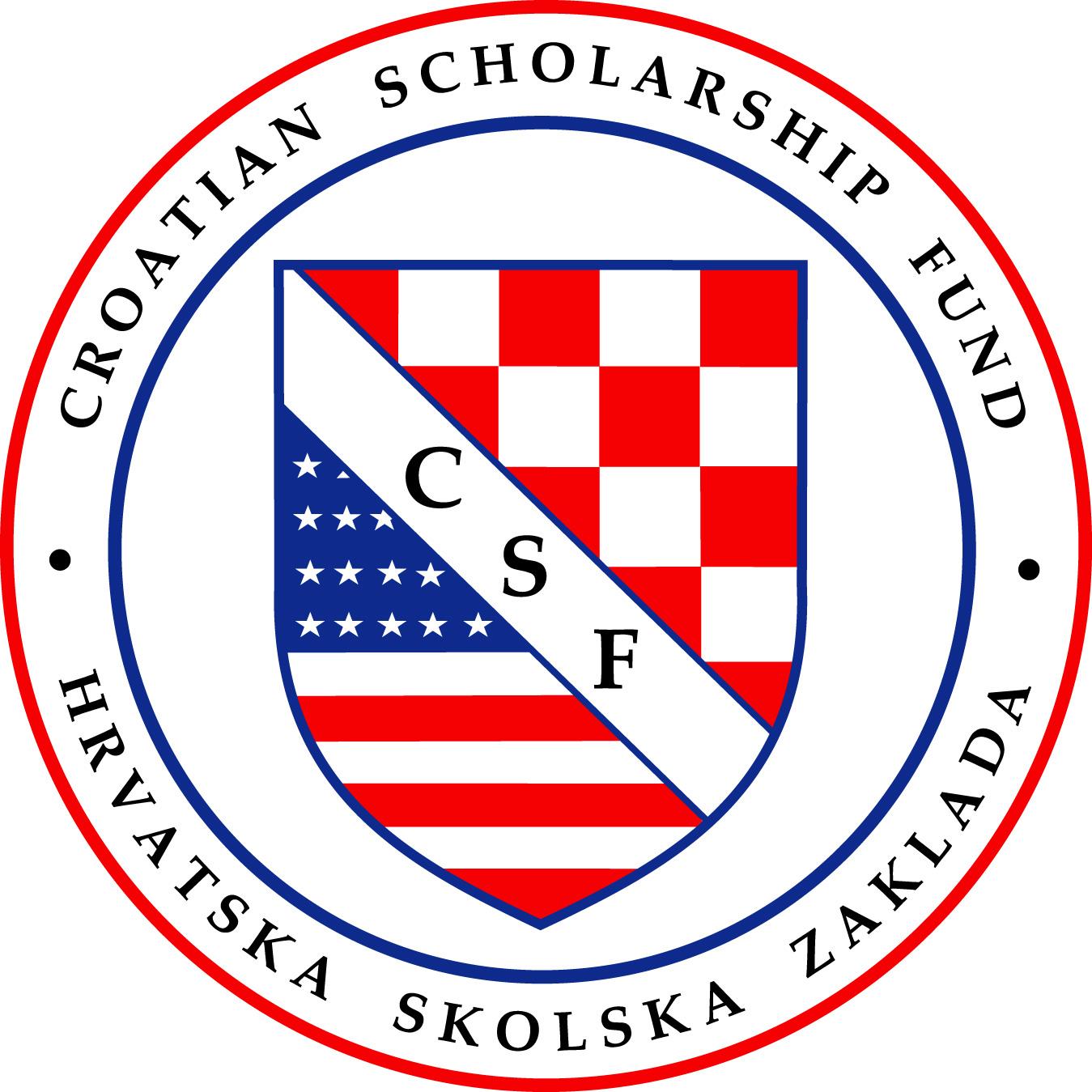 Sponsor Designated Form for Croatian Scholarship Fund
P.O. 290, San Ramon, CA 94583 •  www.croatianscholarship.org  •  530 392 2467Yes! I want to help support CSF’s efforts to provide scholarships to university students in Croatia and Bosnia-Hercegovina.  Thank you for your Support!Sponsor Name: _________________________________________________________________________ Address: _______________________________________________________________________________City: ________________________________________________State: _______ ZIP: __________________Phone:	(________) __________- ____________Email: _________________________________________          May we share your address and email with your student Yes_____ No ____This sponsorship is designated for the following (mark one):
   ☐	Full Scholarship, sponsorship for 1 year, $2,000.00
   ☐	Full Scholarship, sponsorship for 3 years, $6,000.00 –Funds undergraduate study, annual payments are acceptable.		
       ☐	Full Scholarship, sponsorship for 5 years, $10,000 – Funds undergraduate and masters study                                                              Note: Students at Croatian universities can earn a bachelor’s degree in three years and a master’s degree in two additional years. Students in CSF Program receive scholarship for up to 5 years. Majority of sponsors provide financial assistance to students for three years of undergraduate work at $ 2,000/ per year.  Many sponsors also elect to fund two additional years of student’s master’s degree study at $2,000 per year. Payments can be made in full or annually.  Over 95% of CSF students continue to earn a master’s degree.Please specify below if you have a Special Request: Scholaraship in memory of, a student from specific region in Croatia, specific major and or university, etc.) ______________________________________________________________________________________ Payment options:Payment can be sent electronically. Most US banks utilize ZELLE funds transfer service. Unlike credit card payment no fees are charged to use ZELLE.  Use our email address info@croatianscholarship.org as a recipient name. 		Mail the check to Croatian Scholarship Fund, P.O. 290, San Ramon, CA 94583  Charge my Credit Card, information can be called in to CSF -Marijana Pavic 530 392 2467Please mark payment type and the amount:	☐ Electronic Payment    ☐ Mail in check   ☐ Credit Card Payment    Amount $________________________Please complete, sign and mail in or email this form at info@croatianscholarship.orgThe Croatian Scholarship fund is a non-profit (501)(c) (3) organization registered with the Internal Revenue Service (Federal Tax ID number 68-0231056).  Please consult with your tax advisor concerning the deductibility of your donation. Sponsor Signature: _______________________________________________Date: ___________________